Сизоненко Сергей Анатольевич  заместитель Председателя Таймырского Долгано-Ненецкого районного Совета депутатов - председатель постоянной комиссии по вопросам содействия прав КМНС и защите прав гражданУсть-Енисейский одномандатный избирательный округ №7член фракции Всероссийской политической партии «Единая Россия»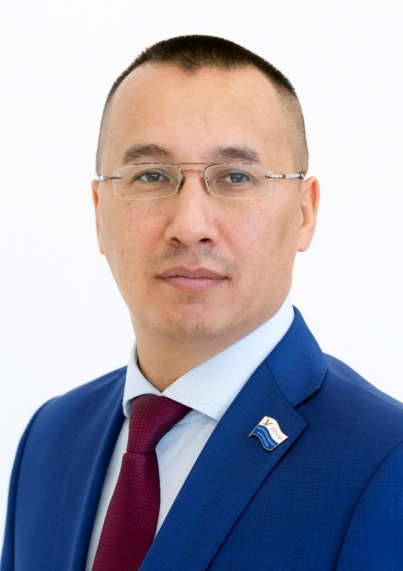 Официальная фотографияВходит в состав постоянных комиссий:—  по развитию местного самоуправления—  по вопросам жизнеобеспеченияГод и место рождения: 13 марта 1976 года,  п.Караул, Усть-Енисейского районаОбразование:  высшее, Московский государственный  университет экономики, статистики и информатики; юриспруденция Трудовая деятельность: 2014г. - настоящее время – советник Генерального директора АО «Таймырбыт»
2013 - 2018 гг. - депутат Таймырского Долгано-Ненецкого районного Совета депутатов третьего созыва.9 сентября 2018 года избран депутатом Таймырского Долгано-Ненецкого районного Совета депутатов четвертого созыва.